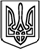 ГОРЕНИЦЬКА ЗАГАЛЬНООСВІТНЯ ШКОЛА І – ІІІСТУПЕНІВКИЄВО-СВЯТОШИНСЬКОЇ РАЙОННОЇ ДЕРЖАВНОЇ АДМІНІСТРАЦІЇ КИЇВСЬКОЇ ОБЛАСТІНАКАЗ27.06.2017			№  Про випуск учнів 11-го класу Керуючись ст. 53 Конституції України, Законами України «Про освіту», «Про загальну середню освіту», відповідно до Порядку  переведення учнів (вихованців) загальноосвітнього навчального закладу до наступного класу, затвердженої наказом Міністерства освіти і науки України від 14.07.2015  № 762, зареєстрованим у Міністерстві юстиції України від 30 липня 2015 р. за № 924/27369, Положення про загальноосвітній навчальний заклад, затвердженого постановою Кабінету Міністрів України від 27.08.2010 №778, Положення про державну підсумкову атестацію учнів (вихованців) у системі загальної середньої освіти, затвердженого наказом Міністерства освіти і науки України від 30.12.2014 № 1547, зареєстрованим у Міністерстві юстиції України від 14 лютого 2015 р. за № 157/26602, Положення про золоту медаль «За високі досягнення у навчанні» та срібну медаль «За досягнення у навчанні» від 17.03.2015, зареєстрованим в Міністерстві юстиції України 31 березня 2015 р. за № 354/26799 на підставі річного оцінювання та результатів державної підсумкової атестації, за рішенням педагогічної ради протокол від 26.06.2017 № 9НАКАЗУЮ:1. Вважати випущеними з навчального закладу у 2017 році з 11 класу – 14 учнів.2. Вручити атестати про повну загальну середню освіту таким учням навчального закладу:1. Бортко Катерині Федорівні2. Горносталь Анастасії Миколаївні3. Ільченку Владиславу Сергійовичу4. Колодію Денису Дмитровичу5. Майстренку Юрію Геннадійовичу6. Маковському Роману Сергійовичу7. Павельчук Яні Володимирівні8. Павлюк Юлії Миколаївні9. Слободяник Тетяні Сергіївні10. Шарому Максиму Сергійовичу11. Швиндікову Олександру Олександровичу12. Шевчук Марині Олександрівні13. Шевчуку Олександру Олеговичу14. Ямненку Костянтину Григоровичу3. Класному керівнику 11 класу Кваші Н.С. зробити відповідні записи на сторінках класного журналу в розділі «Зведений облік навчальних досягнень учнів» у графі «Рішення педагогічної ради» та в особових справах учнів.До 26.06.2017Заступнику директора з навчально-виховної роботи Зінченко Л.П.:4.1.Вручити атестати про повну загальну середню освіту випускникам 11 класу на урочистих зборах.27.06.20174.2.Взяти під контроль виставлення особистого підпису учнів про одержання атестатів про повну загальну середню освіту в Книзі обліку і видачі атестатів та додатків до атестатів про повну загальну середню освіту.27.06.2017Контроль за виконанням цього наказу залишаю за собою.Директор школи	           ____________________                            Іванюк Л.Г.З наказом ознайомлені:Зінченко Л.П.Кваша Н.С.        08114,  с. Гореничі, вул..Соборна, 150                                             тел.77-516, факс  77-793, e-mail:gorenichi-school@ukr.net                                                                                                                   Код ЄДРПОУ 26312524